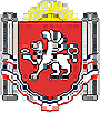 БОТАНИЧЕСКИЙ СЕЛЬСКИЙ СОВЕТРАЗДОЛЬНЕНСКОГО РАЙОНА РЕСПУБЛИКИ КРЫМРЕШЕНИЕ02 июля  2020  года                           					       № 118О внесении изменений в Положение о порядке и условиях оплаты труда лиц, замещающих муниципальные должности и муниципальных служащих органов местного самоуправления муниципального образования Ботаническое сельское поселение Раздольненского района Республики Крым, принятое решением Ботанического сельского совета от 03.10.2019 № 3( в редакции решения от 07.02.2020 № 65)В соответствии с Трудовым Кодексом Российской Федерации, руководствуясь Уставом муниципального образования Ботаническое сельское поселение Раздольненского района Республики Крым, Ботанический сельский советРЕШИЛ: 1. Положение о порядке и условиях оплаты труда лиц, замещающих муниципальные должности и муниципальных служащих органов местного самоуправления муниципального образования Ботаническое сельское поселение Раздольненского района Республики дополнить пунктом 1.5 следующего содержания:«1.5. Заработная плата лиц, замещающих муниципальные должности и муниципальных служащих органов местного самоуправления, переводится  в кредитную организацию, указанную в заявлении муниципального служащего, на условиях, определенных коллективным договором или трудовым договором. Муниципальный служащий вправе заменить кредитную организацию, в которую должна быть переведена заработная плата, сообщив в письменной форме работодателю об изменении реквизитов для перевода заработной платы не позднее, чем за пятнадцать календарных дней до дня выплаты заработной платы».2.Контроль за исполнением решения возложить на постоянную комиссию по бюджету, налогам, муниципальной собственности, земельных и имущественных отношений, социально-экономическому развитию.Председатель Ботаническогосельского совета - Глава администрацииБотанического сельского поселения               		         М.А.Власевская    